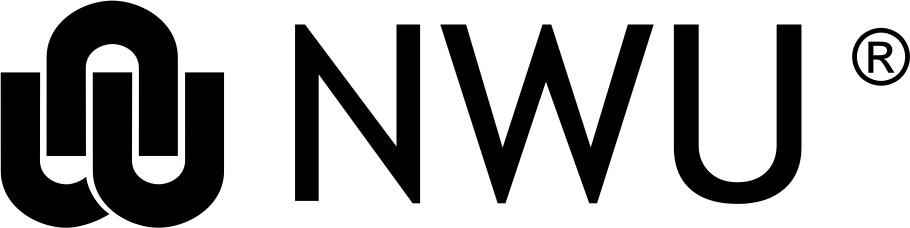 Faculty of Humanities: Research & Innovation - M&D Administration REBUTTAL REPORT– AMENDMENTS TO ETHICS APPLICATION___________________________________Signature Supervisor / Promoter	Date: ________________________________________________________________Signature of studentDate: _____________________________NAME: NAME: NAME: NAME: STUDENT NUMBER:STUDENT NUMBER:STUDENT NUMBER:STUDENT NUMBER:RESEARCH TITLE: RESEARCH TITLE: RESEARCH TITLE: RESEARCH TITLE: Recommendations of reviewersPlease type the remarks of the reviewer in this column as it relates to the particular component of your application. If there were no comments, simply indicate “No reviewer comments”.Recommendations of reviewersPlease type the remarks of the reviewer in this column as it relates to the particular component of your application. If there were no comments, simply indicate “No reviewer comments”.Response of student and supervisor/promoterPlease type your detailed rebuttal to the reviewers’ comments. Remember to highlight ALL changes in your research proposal, informed consent statement and ethics application. Page 1Aims, background and orientation 2Research design 3Sampling procedures4Inclusion and exclusion criteria5Recruitment 6Data collection methods7Risks and benefits8Gaining informed consent9Anonymity, privacy and confidentiality10Data analysis11Reimbursement of participants12NWU Insurance 13Study outcomes and outputs 14Conflicts of interest15Editorial matters (e.g. language editing; formatting, etc.)16Other (please add).